Conformément au règlement général sur la protection des données (RGPD), nous vous informons que les données à caractère personnel que vous confiez à la responsabilité de la FFBSQ, font l'objet de traitements informatisés pour la gestion d'affiliations, de demandes de licences (spécifiques au type/à la fonction : pratiquant ou non, dirigeant, officiel, cadre technique, représentant de mineur, médecin etc), les autorisations anti-dopage, la vérification de non contre-indication médicale à la pratique, les souscriptions d'assurances, des envois d'abonnements, de propositions commerciales.Au titre du RGPD, vous disposez des droits suivants : droit d'opposition, droit d'accès et de rectification, et pour des cas ou motifs limitativement énumérés, droit à l'effacement ou à la limitation du traitement ; vous disposez par ailleurs d'un droit à la portabilité de vos données et du droit de définir des directives relatives à leur sort en cas de décès.Notez enfin que les mentions du formulaire précédées d'un '*' sont des données obligatoires sans lesquelles votre demande ne saurait être traitée.Pour toute information complémentaire, relative au RGPD, vous pouvez visiter l'adresse suivante : https://aidergpd.com/rgpdprivacy0616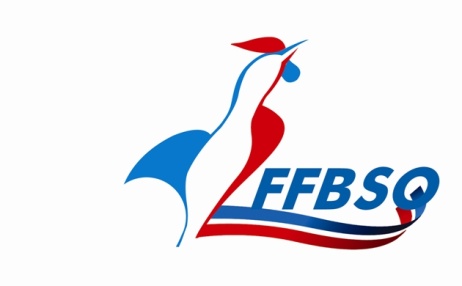 Fédération Française de Bowling et de Sport de Quilles Maison des Sports  - 190 Rue Isatis – 31670  LABEGE 05.82.95.78.60   - Email : contact@ffbsq.org – www.ffbsq.orgDEMANDE D’ENREGISTREMENT SCORE DE LIGUEDu 1er Septembre 2021 au 31 Août 2022(Demande à retourner avec le règlement sportif de la ligue)DEMANDE D’ENREGISTREMENT SCORE DE LIGUEDu 1er Septembre 2021 au 31 Août 2022(Demande à retourner avec le règlement sportif de la ligue)Nom de la LigueNom du bowlingIndiquer le Jour Lundi    Mardi   Mercredi    Jeudi    Vendredi   Samedi   DimanchePériodicité d’envois des scores  Mensuel      Trimestrielle     Annuel ORGANISATEUR EN CHARGE DE LA LIGUE       CLUB      -       BOWLINGNom  Adresse  Code PostalVille  RESPONSABLE DE LA LIGUENom, Prénom  Adresse  Code PostalVille  Courriel   Tél. domicile Tél bureauTél portable  INFORMATION ATTENTION :Le paiement de votre ligue se fera par l’intermédiaire d’une facture qui vous sera envoyée après l’enregistrement des résultats à l’adresse mail fédérale de votre club ou à l’adresse mail du bowling.Joindre ce document avec le fichier Alias.Fichier envoyé par mail le :                           /                             /2021-2022Fait le : ………………………………/……………………………. /2021-2022Signature du Responsable de LigueTampon du Centre (obligatoire)